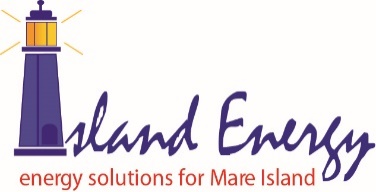 Subject:	Wildfire Safety Advisory BoardPOU Wildfire Mitigation Plan ReviewRegarding:	2021 Plan Changes from Previous Years’ SubmittalDate:		27 August 2021Interested WSAB Parties:Pittsburg Power Company – Island Energy confirms that the only change to its 2021 Wildfire Mitigation Plan submittal from that of the previous years’ submittal was the change of the submittal date to 15 March 2021.   No other updates or modifications were necessary.Sincerely,Douglas W. BuchananDouglas W. BuchananPower Company ManagerPittsburg Power Company – Island Energy995 Walnut Ave.Mare Island Vallejo, CA   94592(707) 562-5000